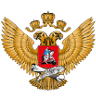 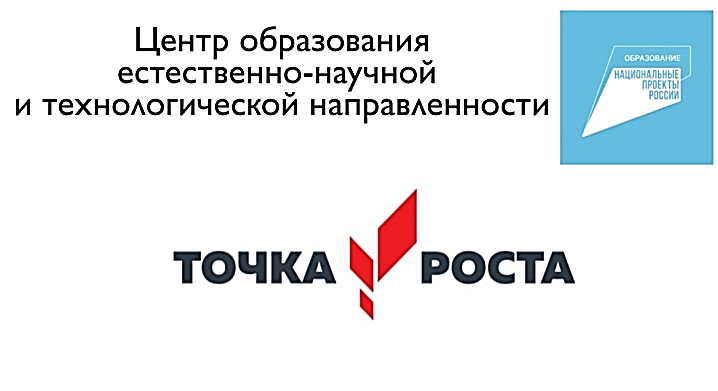 С 11 января  по 28 февраля 2023 годав нашей школе проводилась акция-конкурс « Покорми птиц зимой». В ней приняли участие обучающиеся 1-7 классов,а также члены кружка« Юный эколог» (руководители –учителя начальных классов, Романюк Е.А., Шустова Е.В.).Цель:активизация деятельности по формированию современного экологического мышления.Задачи:1.Провести мастер –класс для обучающихся 1-7 классов «Экокормушка».2.Изготовить экокормушки для птиц и подготовить выставку в фойе школы.3.Составить рецепты, используемые для изготовления экокормушек.4.Размещение кормушек на территории школы.ЭТАПЫ ПРОВЕДЕНИЯ АКЦИИ1.Проведены мастер-классы  «Экокормушка (ответственный- педагог ЦО «Точка роста» Шустова Е.В.).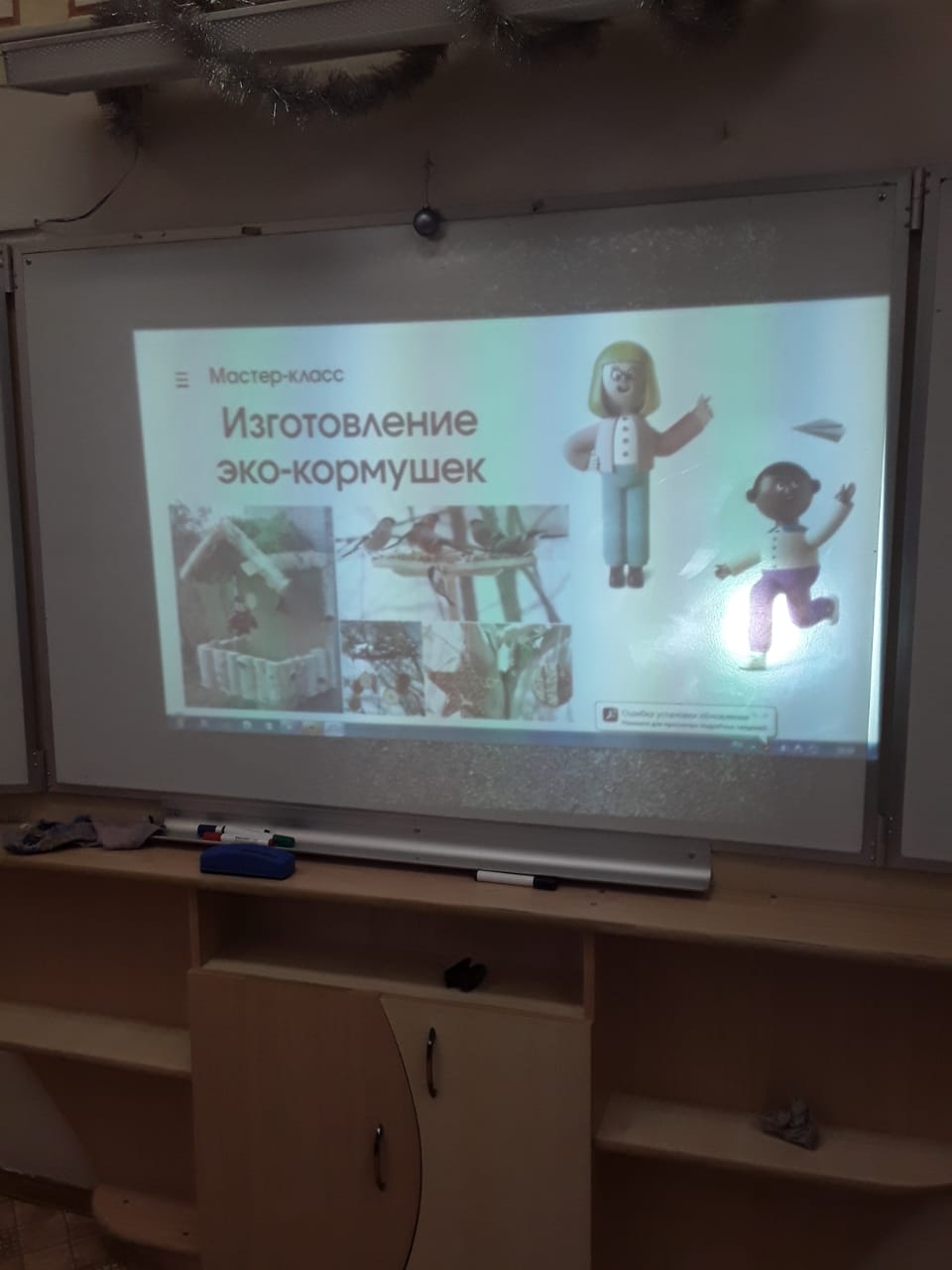 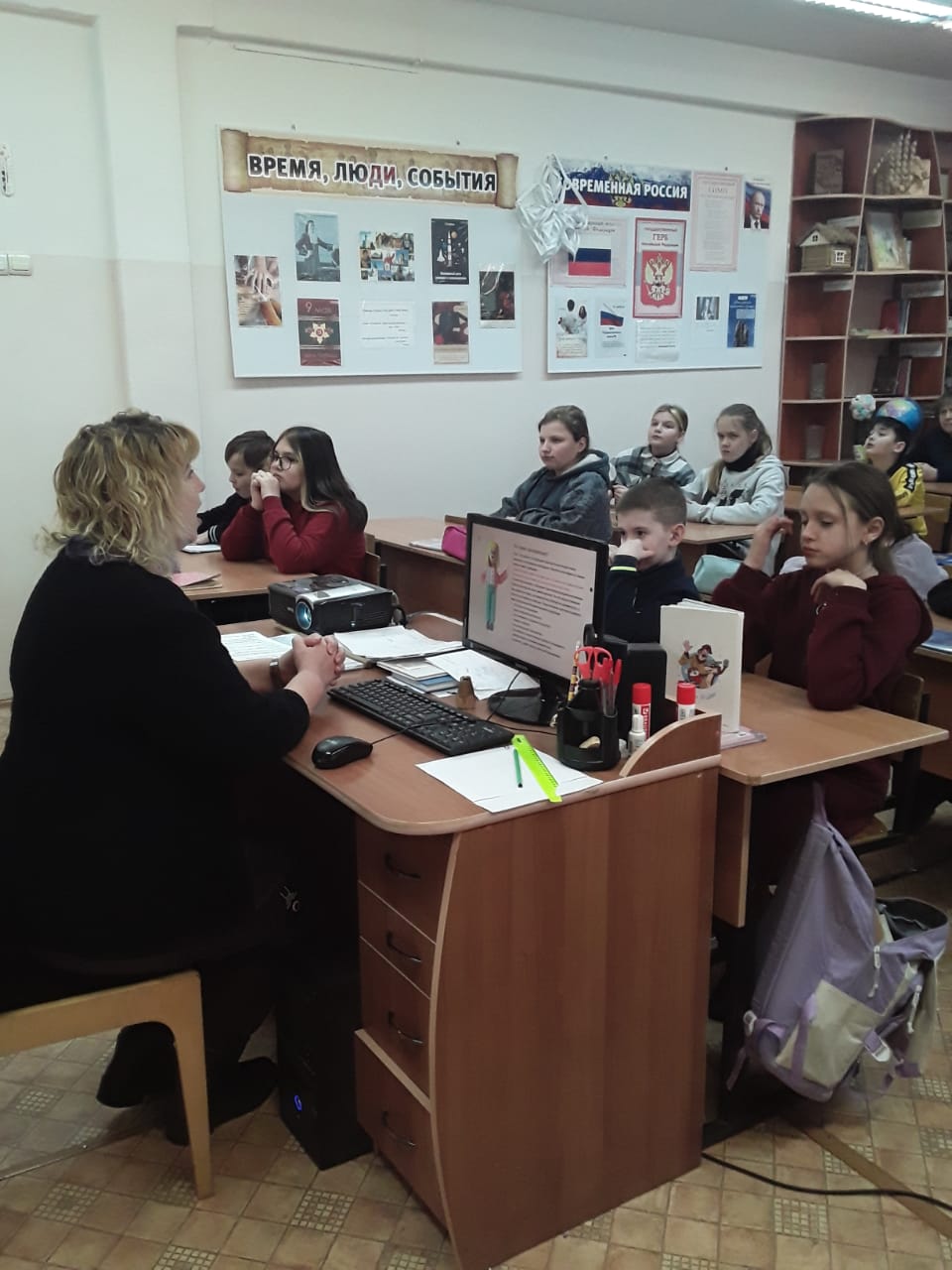 2.Изготовлены экокормушки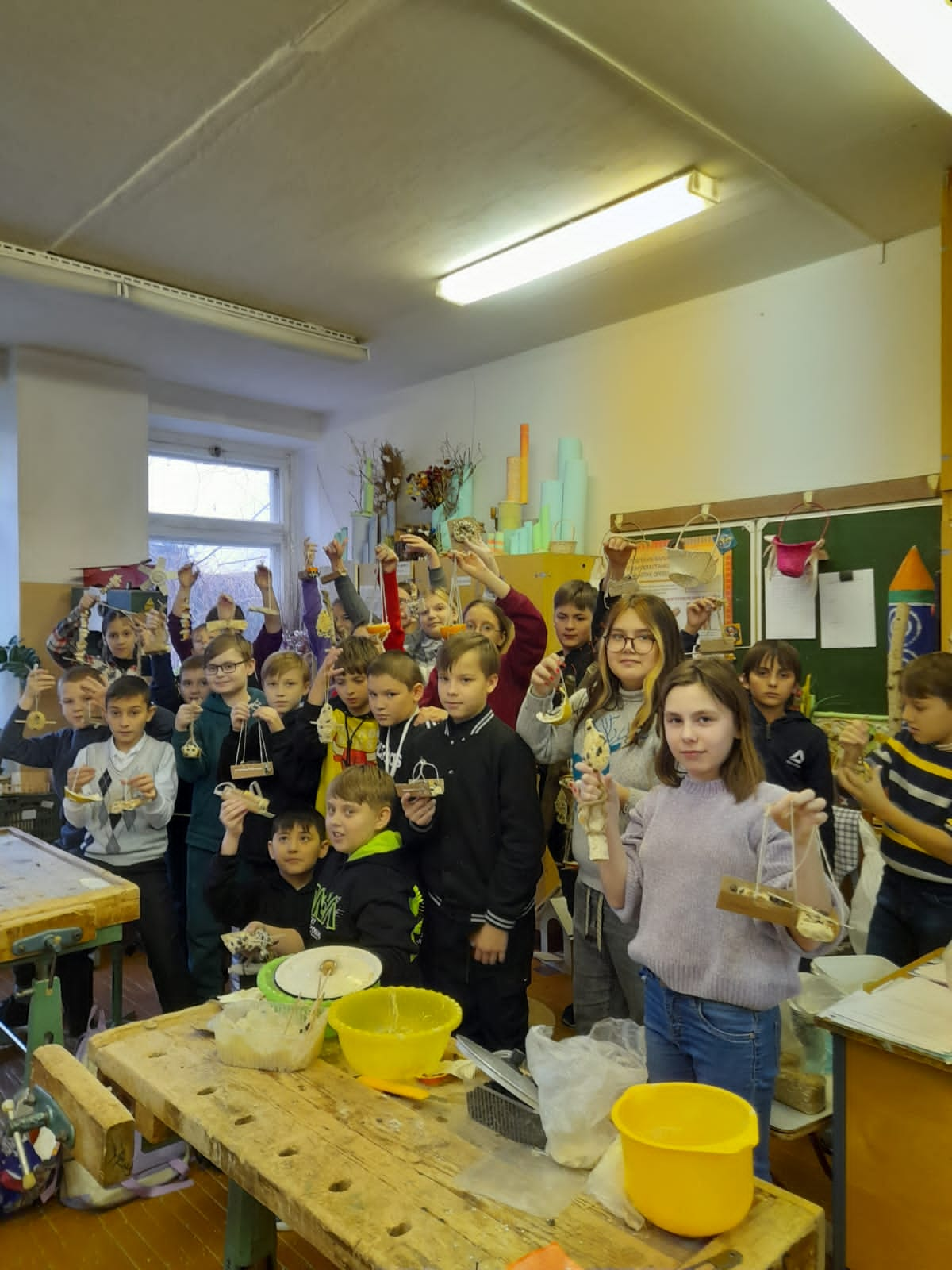 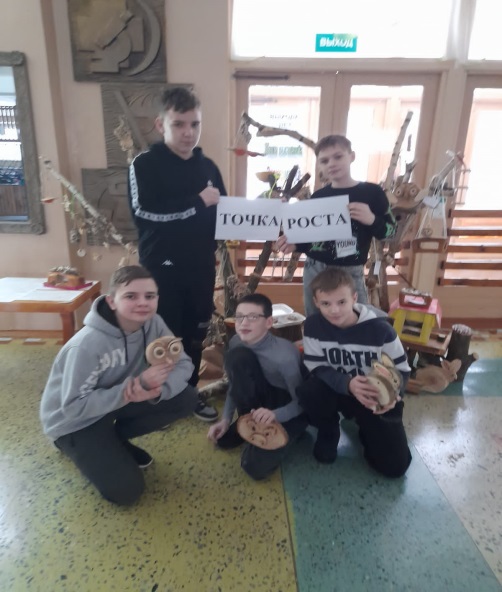 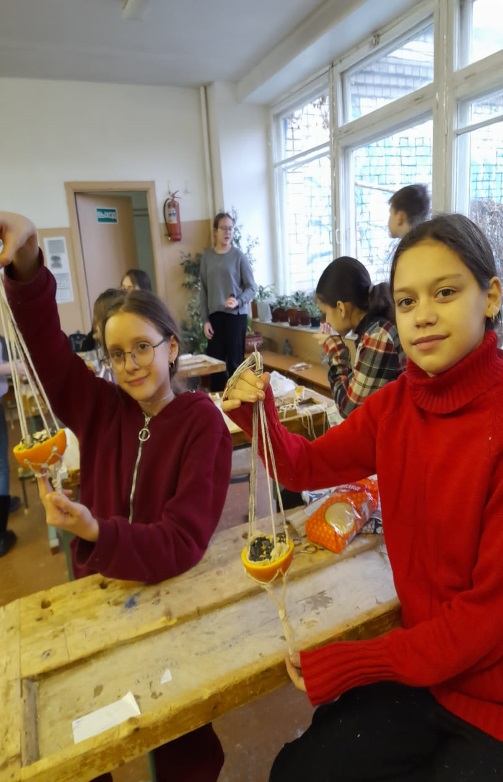 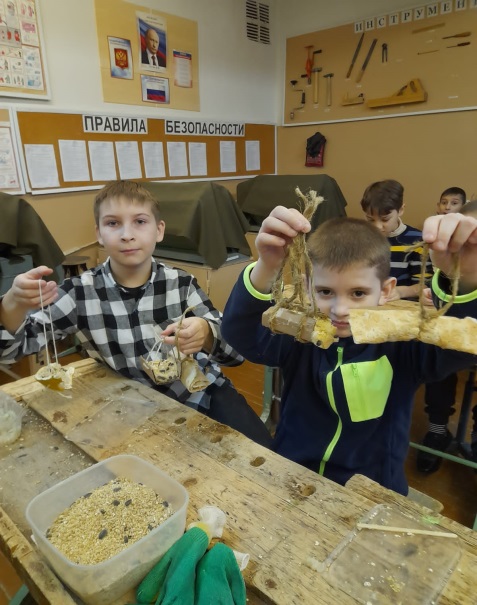 3.Подготовлена выставка кормушек в фойе школы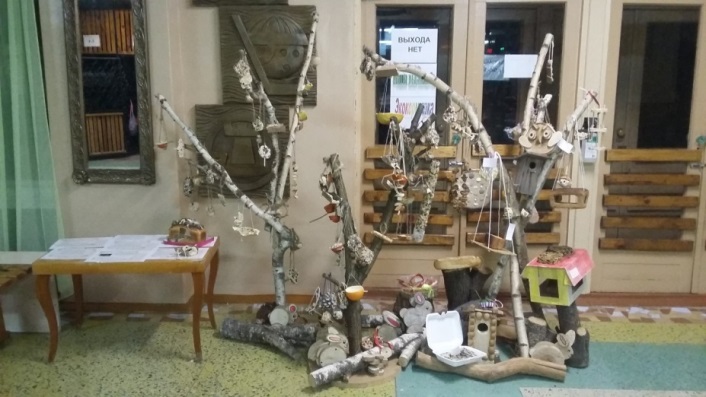 4.Кормушки размещены на территории школы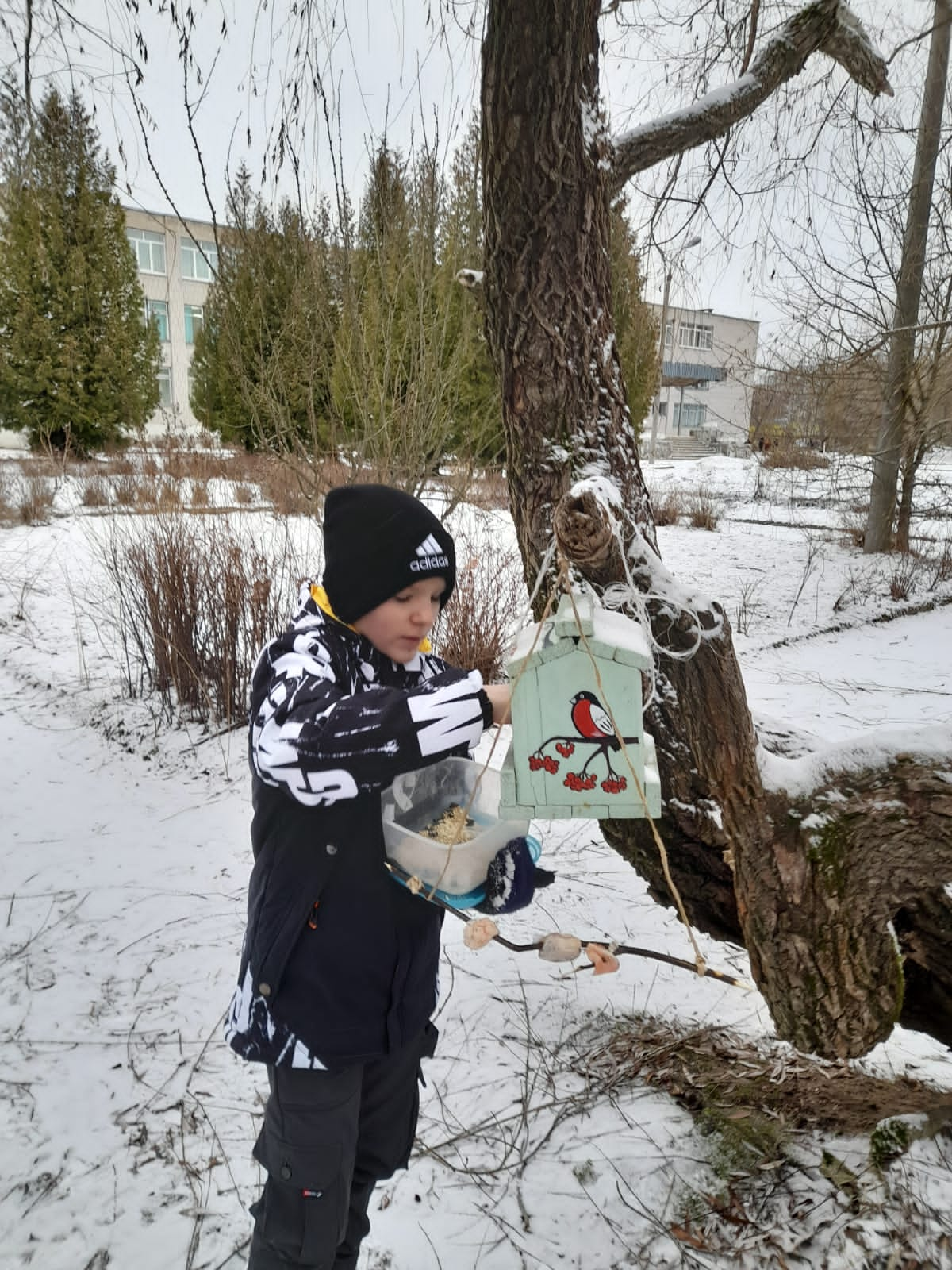 